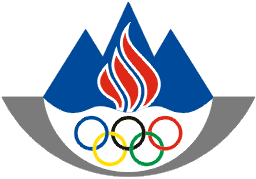 OLIMPIJSKI  KOMITE  SLOVENIJEZDRUŽENJE ŠPORTNIH ZVEZOdbor  za  vrhunski  športCelovška 25,1000  LJUBLJANA,  SLOVENIJATel..: +386 1 230 60 08Fax.: +386 1 230 60 26http://www.olympic.siLjubljana, 23.9.2014Št. dokumenta	: 410-5-1/14ZADEVA: OBVESTILO o volilnem zasedanju Komisije športnikov OKS Spoštovani športniki!OKS se je v skladu s priporočili MOK, da naj bi bili športniki čim bolje zastopani na vseh nivojih domačega in mednarodnega športnega gibanja 16. oktobra 2006 ustanovil Komisijo športnikov OKS (v nadaljevanju KŠ). KŠ je v preteklih letih intenzivno delovala in bila uspešna na področju izboljšanja statusnih pravic slovenskih športnikov.V skladu s Pravili KŠ se volitve v KŠ izvajajo na volilnem zasedanju, ki se skliče vsaka 4 leta meseca oktobra v letu ZOI in bo izvedeno 23. oktobra 2014 v kongresnem centru Hotela Vital v Zrečah (vabilo z natančnimi podatki in programom bodo športniki z glasovalno pravico prejeli naknadno). Glasovalno pravico imajo športniki udeleženci zadnjih dveh poletnih olimpijskih iger POI Peking 2008 in POI London 2012, zadnjih svetovnih iger WG Kaohsiung 2009 in WG Cali 2013 ter zadnjih zimskih olimpijskih iger ZOI Vancouver 2010 in ZOI Sochi 2014. Športnike, ki nameravajo kandidirati za člane KŠ morajo vložiti kandidature na priloženih obrazcih – 15 dni pred volilnim zasedanjem oziroma do 8. oktobra 2014 na naslov:OKS, Odbor za vrhunski šport-Komisija športnikov, Celovška 25, 1000 Ljubljanaoziroma po e-pošti na naslov ks@Olympic.si. S športnimi pozdravi!Vodja programov za športnike in trenerje				Predsednica KŠ OKS	Žiga Dobnikar, l.r.							Brigita Langerholc Žager, l.r.V vednost:NPŠZ, ki imajo športnike z glasovalno pravico na volilnem zasedanju KŠ OKS.